The Logos of the 100 Largest Companies in the World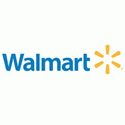 Walmart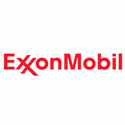 ExxonMobil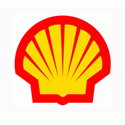 Royal Dutch Shell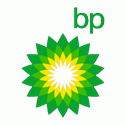 BP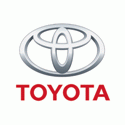 Toyota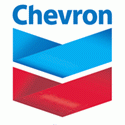 Chevron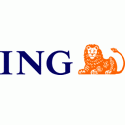 ING Group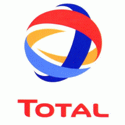 Total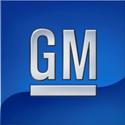 General Motors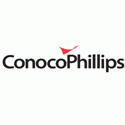 ConocoPhillips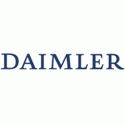 Daimler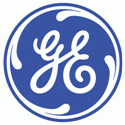 General Electric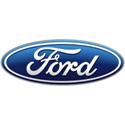 Ford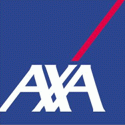 AXA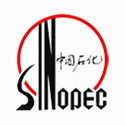 Sinopec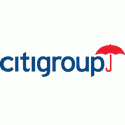 Citigroup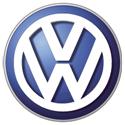 Volkswagen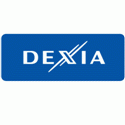 Dexia Group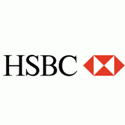 HSBC Holdings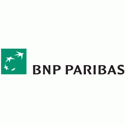 BNP Paribas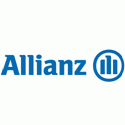 Allianz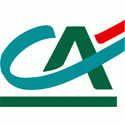 Credit Agricole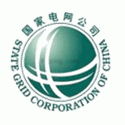 State Grid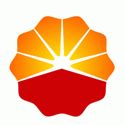 China National Petroleum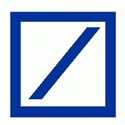 Duetsche Bank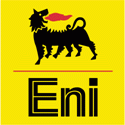 ENI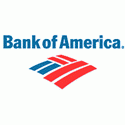 Bank of America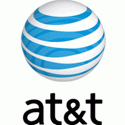 AT&T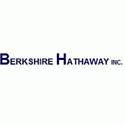 Berkshire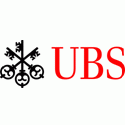 UBS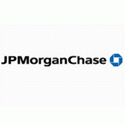 JP Morgan Chase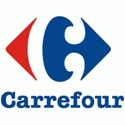 Carrefour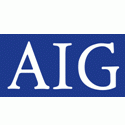 AIG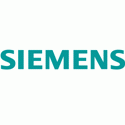 Siemens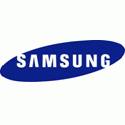 Samsung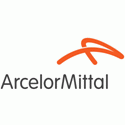 ArcelorMittal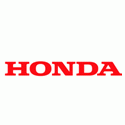 Honda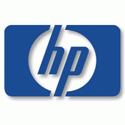 HP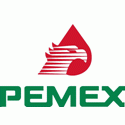 Pemex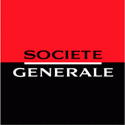 Societe Generale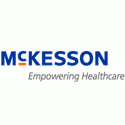 McKesson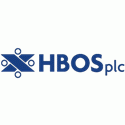 HBOS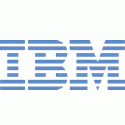 IBM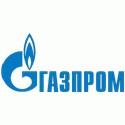 Gazprom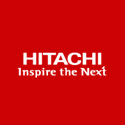 Hitachi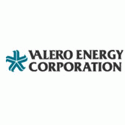 Valero Energy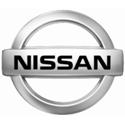 Nissan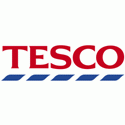 Tesco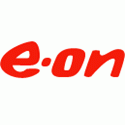 E.On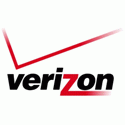 Verizon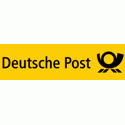 Deutsche Post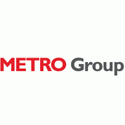 Metro Group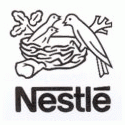 Nestle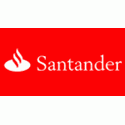 Satander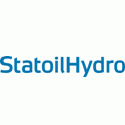 Statoil Hyrdo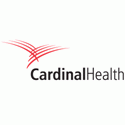 Cardinal Health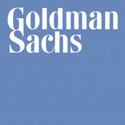 Goldman Sachs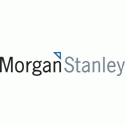 Morgan Stanley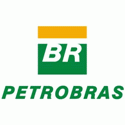 Petrobras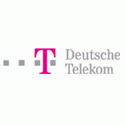 Deutsche Telekom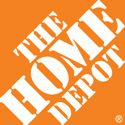 Home Depot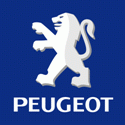 Peugeot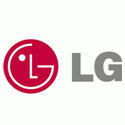 LG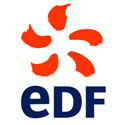 Eletricite de France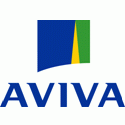 Aviva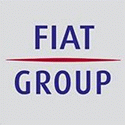 Fiat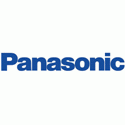 Panasonic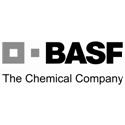 BASF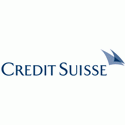 Credit Suisse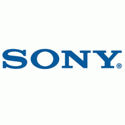 Sony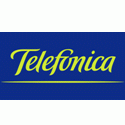 Telefonica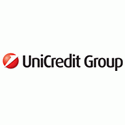 UniCredit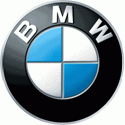 BMW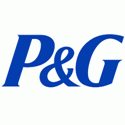 Procter & Gamble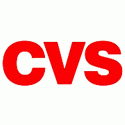 CVS Caremark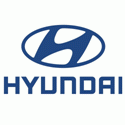 Hyundai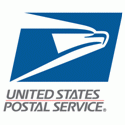 US Postal Service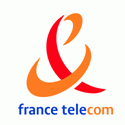 France Telecom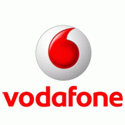 Vodafone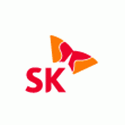 SK Group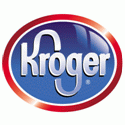 Kroger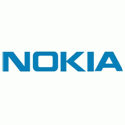 Nokia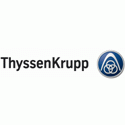 ThyssenKrupp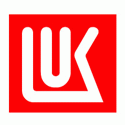 Lukoil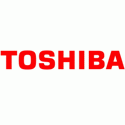 Toshiba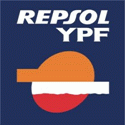 Repsol YPF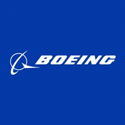 Boeing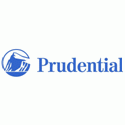 Prudential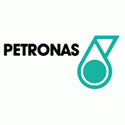 Petronas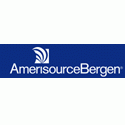 AmerisourceBergen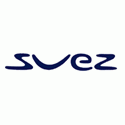 Suez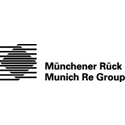 Munich Re Group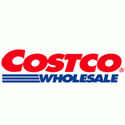 Costco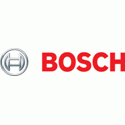 Robert Bosch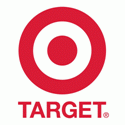 Target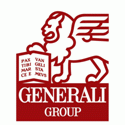 Assicurazioni Generali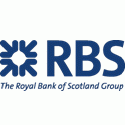 Royal Bank of Scotland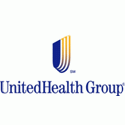 UnitedHealth Group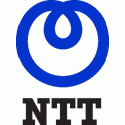 Nippon Telegraph & TelephoneTwitter 9Facebook 105Google+